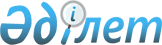 Об утверждении ставок сбора за государственную регистрацию лекарственных средств
					
			Утративший силу
			
			
		
					Постановление Правительства Республики Казахстан от 14 ноября 2001 года N 1448. Утратило силу постановлением Правительства Республики Казахстан от 31 декабря 2008 года N 1332.


      Сноска. Утратило силу постановлением Правительства РК от 31.12.2008 


 N 1332 


 (вводится в действие с 01.01.2009).



      В соответствии с Кодексом Республики Казахстан от 12 июня 2001 года 
 K010209_ 
 "О налогах и других обязательных платежах в бюджет" (Налоговый кодекс) Правительство Республики Казахстан постановляет: 



      1. Утвердить прилагаемые ставки сбора за государственную регистрацию лекарственных средств. 



      2. Министерству здравоохранения Республики Казахстан в месячный срок привести в соответствие с настоящим постановлением ранее принятые нормативные правовые акты. 



      3. Настоящее постановление вступает в силу с 1 января 2002 года. 





Премьер-Министр Республики Казахстан 





Утверждены



постановлением Правительства Республики Казахстан от 14 ноября 2001 года N 1448 



 





 



                               Ставки сбора 



           за государственную регистрацию лекарственных средств 





 



      Ставка сбора за государственную регистрацию лекарственных средств: 



      при государственной регистрации лекарственных средств составляет 




одиннадцатикратный месячный расчетный показатель, действующий на день уплаты сбора; при государственной перерегистрации лекарственных средств составляет пятикратный месячный расчетный показатель, действующий на день уплаты сбора; при выдаче дубликата документа, подтверждающего государственную регистрацию лекарственных средств, составляет 0,7 месячных расчетных показателей, действующий на день уплаты сбора. (Специалисты: Склярова И.В., Умбетова А.М.) 



 

					© 2012. РГП на ПХВ «Институт законодательства и правовой информации Республики Казахстан» Министерства юстиции Республики Казахстан
				